                   Извещение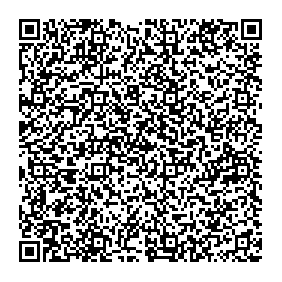 ФГБОУ ВО «Краснодарский государственный институткультуры » Учреждение банка Южное ГУ банка России//УФК по Краснодарскому краю г.КраснодарСчет получателя (номер казначейского счета): 03214643000000011800УФК по Краснодарскому краю (Краснодарский государственный институт культуры  л/сч20186Х41930)БИК  010349101  ЕКС  40102810945370000010ИНН 2311021085  КПП 231101001  ОКТМО 03701000Ф.И.О.  (студента)___________________________________________________________Ф.И.О.  (плательщика)_______________________________________________________Договор №: 42/1202     от  _________________________________________Вид платежа: Плата за участие в Фестивале-конкурсе «Исполнителей на оркестровых струнных, духовых и ударных инструментах»Код дохода: 00000000000000000130Контактный телефон:________________________________________________________Сумма платежа              _____________ руб. ______ коп.Сумма платы за услуги_____________ руб. ______ коп.                    КассирС условиями приема  указанной в платежномдокументе суммы, в т.ч.  с суммой взимаемой  платы за услуги банка, ознакомлен и согласен«_____» _____________ 20__ г.          _____________________ (подпись плательщика)ФГБОУ ВО «Краснодарский государственный институт культуры » Учреждение банка Южное ГУ банка России//УФК по Краснодарскому краю г.КраснодарСчет получателя(номер казначейского счета): 03214643000000011800УФК по Краснодарскому краю (Краснодарский государственный институт культуры  л/сч20186Х41930)БИК  010349101  ЕКС  40102810945370000010ИНН 2311021085  КПП 231101001  ОКТМО 03701000Ф.И.О.  (плательщика)_______________________________________________Договор №: 42/1202                                 от ______________________________Вид платежа: Плата за участие в Фестивале-конкурсе «Исполнителей на оркестровых струнных, духовых и ударных инструментах»Код дохода: 00000000000000000130Контактный телефон:________________________________________________Сумма платежа              _____________ руб. ______ коп.Сумма платы за услуги_____________ руб. ______ коп.                    КассирС условиями приема  указанной в платежномИзвещениедокументе суммы, в т.ч..  с суммой взимаемой  платы за услуги банка, ознакомлен и согласен«_____» _____________ 20__ г.       ______________(подпись плательщика)